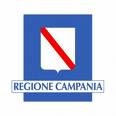 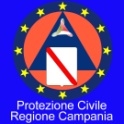 Giunta Regionale della CampaniaDirezione Generale per i Lavori Pubblici e la Protezione CivileU.O.D. 10 - Emergenza e Post-Emergenza Sala Operativa Regionale – Centro Situazionisoru@pec.regione.campania.itTel 081 2323111    Fax 081 2323860COPERTINA FAXDa:A:Prot. 2017.0027023  del 14.01.2017AVVISO REGIONALE DI ALLERTA PER PREVISTE CONDIZIONI METEOROLOGICHE AVVERSELa Direzione Generale per i Lavori Pubblici e la Protezione Civile della REGIONE CAMPANIA – U.O.D. 10 – Emergenza e Post-EmergenzaVisto e tenuto conto: del Bollettino Meteorologico Nazionale emesso dal Dipartimento della Protezione Civile; il Bollettino Meteorologico Regionale (Prot.2017.0027021  del 14-01-2017); l’Avviso Regionale di Avverse Condizioni Meteo e l’Avviso di Criticità Idrogeologica ed Idraulica (Prot.2017.0027022   del 14/01/2017), emessi oggi Sabato  14 gennaio  2017 , dal Centro Funzionale Multi rischi – Area Meteorologica, con livello di criticità ORDINARIA (Codice Colore Giallo) per le zone di allerta 1, 3, 5, 6, 8.  con decorrenza dalle ore 06:00 di domani Domenica 15 gennaio 2017 e per le successive 24 ore. avvisa i soggetti in indirizzoE che dalle ore 06:00 di domani Domenica 15 gennaio 2017 e per le successive 24 ore, sono previsti i seguenti fenomeni meteorologici avversi:E che dalle ore 06:00 di domani Domenica 15 gennaio 2017 e per le successive 24 ore, con riferimento alle vigenti procedure di previsione e prevenzione del rischio idrogeologico, di cui al D.P.G.R. n. 299 del 30 giugno 2005, alle indicazioni e alle procedure operative di cui alla nota prot. n. 0445170 del 26/06/2015 della Direzione Generale LL. PP. e Prot. Civile della Regione Campania e della nota prot. n. RIA/7117 del 10/02/2016 del Capo Dipartimento della Protezione Civile Nazionale, saranno attivati  i seguenti stati di allerta nelle rispettive zone:INVITA I SOGGETTI IN INDIRIZZOa provvedere, per i rispettivi adempimenti posti al loro carico, secondo le suddette procedure e indicazioni operative, tenendo conto delle seguentiAVVERTENZE:Questo Ce. Si., in FASE OPERATIVA DI ATTENZIONE (punto 3, lettera b. all. 1 nota del 10/02/2016 prot. n° RIA/7117 del Capo D.P.C.),  seguirà l’evoluzione dei fenomeni fino al loro esaurimento e pertanto invita a prestare attenzione ai successivi avvisi e/o comunicazioni in merito diffusi attraverso i consueti canali e sono accessibili e consultabili all’ indirizzo Web: http://bollettinimeteo.regione.campania.it/                                                                                                                                                                                                                                                                                           D’Ordine         Il Responsabile della Sala Operativa                                                                                                           del Direttore Generale                  Firmato Geom. Vincenzo Cincini                                                                                                                                            Dott. Italo Giulivo  Sala Operativa Regionale Protezione Civile – Ce.Si.Enti  della  Regione  CampaniaOggetto: AVVISO DI ALLERTA PER PREVISTE CONDIZIONI METEOROLOGICHE AVVERSEProt. 2017.0027023  del 14.01.2017Data: 14.01.2017Ora d’invio:     14.10n° pagine compresa la presente: 2n° pagine compresa la presente: 2N.B.: Il documento non viene trasmesso a mezzo posta(art. 6 co.2 Legge n° 412 del 30/12/91 edart. 7 co.3 D.P.R. n° 403  )N.B.: Il documento non viene trasmesso a mezzo posta(art. 6 co.2 Legge n° 412 del 30/12/91 edart. 7 co.3 D.P.R. n° 403  )ZONa di allertaPRECIPITAZIONI E NEVEGELATE1,3, 5, 6, 8.Precipitazioni da sparse a diffuse, a locale carattere di rovescio e di  isolato temporale, anche di moderata intensità.Possibili grandinate.Precipitazioni nevose a quote superiori ai 500-600mt e, localmente, anche a quote inferiori, con apporti al suolo deboli o puntualmente moderati. Gelate persistenti a quote collinari e localmente anche a quote inferiori.2, 4, 7.Precipitazioni sparse, a prevalente carattere nevoso, con apporti al suolo moderati.Gelate persistenti a quote collinari e localmente anche a quote inferioriZona  Livello di CriticitàLivello di Allerta Tipologia di rischioScenari di evento1, 3, 5, 6, 8.ORDINARIAGIALLAIdrogeologico localizzato IDROGEO: – Ruscellamenti superficiali con possibili fenomeni di trasporto di materiali; Scorrimento superficiale delle acque nelle sedi stradali e possibili fenomeni di rigurgito dei sistemi di smaltimento delle acque meteoriche con tracimazione e coinvolgimento delle aree urbane depresse; Possibili fenomeni di erosioni, frane superficiali, colate rapide detritiche o di fango; Possibili cadute massi; Occasionali fenomeni franosi legati a condizioni idrogeologiche particolarmente fragili; innalzamento dei livelli idrometrici dei corsi d’acqua minori, con inondazioni delle aree limitrofe, anche per effetto di criticità locali (tombature, restringimenti, occlusioni delle luci dei ponti, ecc).ZONe TUTTEAvvertenze: Nuvolosità in intensificazione dalla sera su tutto il territorio regionale con iniziali isolate precipitazioni durante la notte.Le temperature, previste in diminuzione, favoriranno già dalla sera la formazione di gelate oltre i 500\600 mt.  s.l.m.Nella giornata di domani, sul settore costiero le precipitazioni tenderanno a divenire da sparse a diffuse assumendo anche carattere di rovescio o isolato temporale e con deboli nevicate sui rilievi oltre i 500\600 mt. s.l.m. e grandinate durante i temporali.nelle zone interne le precipitazioni assumeranno prevalentemente carattere nevoso oltre i 500\600 mt. s.l.m. e localmente anche a quote inferiori.Pertanto, in considerazione della concomitanza di fenomeni diversi, si raccomanda di allertare le rispettive strutture operative al fine di assicurare la vigilanza sul territorio e la verifica del regolare funzionamento del reticolo idrografico, e dei sistemi di raccolta e allontanamento delle acque piovane, per il monitoraggio delle aree a rischio frana o trasporto di materiale solido per effetto dei ruscellamenti superficiali, per il controllo delle aree depresse soggette a fenomeni di allagamento o per la vicinanza a canali o corsi d’acqua.Per il previsto ritorno delle basse temperature si rinnovano le raccomandazioni del caso già diffuse nel corso della settimana scorsa.Infine, riguardo alle indicazioni del vento e delle condizioni del mare, si raccomanda di vigilare le aree alberate a verde pubblico delle zone costiere esposte ai venti.